FUNDAÇÃO EDUCACIONAL DE ANDRADINAFACULDADES INTEGRADAS STELLA MARIS DE ANDRADINACURSO DE AGRONOMIATÍTULO RELATÓRIO DE ESTÁGIO SUPERVISIONADOTÍTULOTRABALHO DE CONCLUSÃO DE CURSONOME DO ALUNOANDRADINA/SPANOFUNDAÇÃO EDUCACIONAL DE ANDRADINAFACULDADES INTEGRADAS STELLA MARIS DE ANDRADINACURSO DE AGRONOMIATÍTULO DO RELATÓRIO DE ESTÁGIONOME DO ALUNOANDRADINA/SPANOAlunoTítulo do relatório do estágioRelatório do Estágio Supervisionado Obrigatório apresentado como parte das exigências para a graduação em Agronomia das Faculdades Integradas Stella Maris.OrientadorSupervisorAndradina/SPAnoEsta folha destina-se à inserção da FOLHA DE APROVAÇÃO que o autor receberá na biblioteca quando for levar o trabalho corrigido junto com a Carta de Ciência do Orientador.DEDICATÓRIA (opcional)	Espaço para a dedicação do trabalho a alguém.AGRADECIMENTOS (opcional)	Espaço onde o autor faz seus agradecimentos.Folha destinada à Epígrafe (opcional)“Colocar entre aspas uma frase (citação) de algum autor de sua preferência”. Nome do autor da frase. Também deve constar na lista de referências.LISTA DE TABELAS (opcional)LISTA DE FIGURAS(opcional)FIGURAS										PáginaLISTA DE SIGLAS E ABREVIATURAS (opcional)ABNT		Associação Brasileira de Normas TécnicaspH		Potencial de íon de hidrogênioUnesp		Universidade Estadual PaulistaSUMÁRIOPágina1. INTRODUÇÃODeverá introduzir o leitor ao assunto que realizou o estágio. Trazer informações atuais pertinentes a área realizada. Constar no último parágrafo o local do estágio, o período e o total de horas em que foi realizado o estágio.PALAVRAS-CHAVE:2. DESCRIÇÃO DO LOCAL DE ESTÁGIOConstar a metodologia utilizada (ex. observação e anotação, isto é, quando o aluno somente acompanhou as atividades; experimentação em pesquisa científica ou laboratórios; participação direta nas atividades). Descrever detalhadamente o(s) local(is) (ex: tamanho, potencial de produção, análises realizadas, atividades de pesquisa, lavouras, maquinas, etc...), onde foi realizado o estágio, constando município, descrição das entidades e das atividades realizadas pela mesma.3. DESCRIÇÃO DAS ATIVIDADES DESENVOLVIDASdescrever detalhadamente as atividades realizadas durante o estágio, podendo ser acompanhadas ou não de tabelas, gráficos ou figuras. Se o estágio foi realizado em mais de uma entidade, correlacionar as atividades desenvolvidas ao local específico.              Tabelas - Prepará-las por meio do menu Tabela do MSWord, autoformatadas na opção Simples 1, com linhas de cor preta e centralizadas na página (no menu Tabela escolher a opção Tamanho de Célula ... Linha Centralizado); a) O título conterá o texto Tabela 1 apenas com a primeira letra em maiúscula. Digitar o texto na fonte Times New Roman, normal, tamanho 12. Deixar uma linha em branco antes e depois da tabela. Digitar o título na linha imediatamente superior à tabela. Numerar as tabelas seqüencialmente em algarismos arábicos (Ex: 1, 2, 3, 4...), fazendo-se a sua devida referência no texto; b) O material tabulado deverá ser o mínimo necessário: incluir somente dados essenciais à compreensão do texto. Descrever adequadamente as abreviações de cada tabela no título ou em nota de rodapé, referenciadas por letras sobrescritas (a, b, c, etc.). Manter as notas descritivas dentro de um mínimo necessário. Colocar as unidades de medida nos cabeçalhos das colunas. Tabela 1. Valores médios e valores de F para teores foliares de N, P, K, Ca, Mg e S de feijão de inverno em função da época de aplicação, método de aplicação e doses  do fertilizante orgânico a base de resíduos de  frigoríficos* Andradina - SP, 2011.Médias seguidas de mesma letra, dentro de cada parâmetro estudado, não diferem entre si, pelo teste Tukey, a 5%. * Significativo a 5%. ** Significativo a 1%.	Fonte: Pereira et al., 2015            Figuras (Gráficos e Fotos) - Deverão ser incluídas quando essenciais à elucidação do texto. Devem ser numeradas, seqüencialmente, em algarismos arábicos (Ex: 1, 2, 3, 4...), fazendo-se a sua devida referência no texto. O título da figura deverá ser inserido logo abaixo da mesma, na fonte Times New Roman, normal, tamanho 12 e justificado, já a figura deverá estar centralizadas na página. Textos internos (p.ex.: legendas) deverão ser escritos na fonte Times New Roman, normal, tamanho 8. 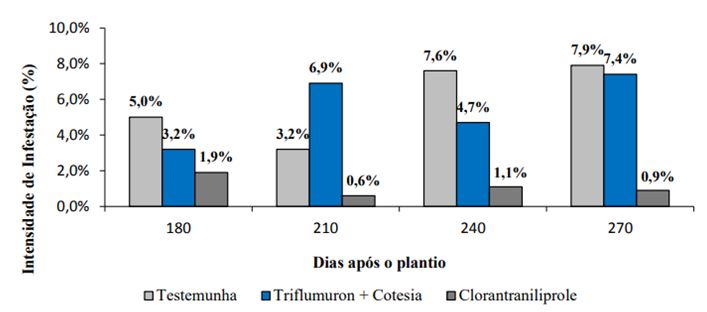 Figura 1. Índice de intensidade de infestação (% entrenós brocados) observados nos tratamentos avaliados.Fonte: Barbieri, 2017a) Para a elaboração das figuras, sugerimos a utilização do editor de gráficos do Microsoft Word ou do Excel de modo a facilitar a diagramação do texto e não gerar arquivos pdf muito “pesados”.b) Fotografias ou desenhos deverão estar no formato. JPG. Atente para o fato de que fotografias ou desenhos coloridos podem resultar em arquivos mais “pesados”.c) Deixar uma linha em branco antes e depois das molduras das figuras. Digitar o título na linha imediatamente abaixo da moldura. O título conterá o texto Figura 1 apenas com a primeira letra em maiúscula, fonte Times New Roman, normal, tamanho 12. Deixar um espaço em branco e digitar o título da figura nessa mesma fonte e tamanho, em minúsculas, empregando o recuo da régua do MSWord, para que as margens das linhas subseqüentes coincidam com o início do título.4. CONSIDERAÇÕES FINAISDescrever sobre os conhecimentos práticos adquiridos durante o período de estágio, confrontar seus conhecimentos teóricos com as diversas situações vividas no decorrer do estágio, sugestões, conclusões, etc.5. REFERÊNCIAS BIBLIOGRÁFICASÉ a listagem, em ordem alfabética, das publicações utilizadas para elaboração do trabalho; consultar as normas da Associação Brasileira de Normas Técnicas -ABNT.6. APÊNDICE(opcional)Figuras, gráficos ou tabelas, utilizados para ilustrar as idéias do texto, que não foram inseridas no decorrer do relatório, devem ser relacionados como apêndices.7. ANEXO(opcional)Documentos complementares e ou comprobatórios do texto, com informações esclarecedoras ou dados colocados à parte, para não quebrar a seqüência lógica da exposição do texto. Quando há mais de um, cada anexo deve conter, ao alto da página, indicação de ANEXO, em letra maiúscula, seguida do número correspondente em algarismo arábico e devem ser citados no texto entre parênteses,FUNDAÇÃO EDUCACIONAL DE ANDRADINAFACULDADES INTEGRADAS STELLA MARIS DE ANDRADINACURSO DE AGRONOMIATÍTULO DO TCCNOME DO ALUNOANDRADINA/SPANOAlunoTítulo do TCCTrabalho de Conclusão de Curso apresentado como parte das exigências para a graduação em Agronomia das Faculdades Integradas Stella Maris.OrientadorAndradina/SPAno TÍTULOTítulo em inglês – TitleAutor, aluno do curso de Agronomia da FISMA.RESUMO	Iniciar aqui no máximo 500 palavras.Palavras-chave: ABSTRACT	Resumo em inglês.Keyworlds: mínimo de 3 palavras chaveINTRODUÇÃODESENVOLVIMENTO(Material e Métodos, Resultados e Discussão, no caso de um Trabalho Científico e Revisão Bibliográfica, quando se tratar de uma Revisão)CONCLUSÃO OU CONSIDERAÇÕES FINAISREFERÊNCIAS BIBLIOGRÁFICASTABELAS										 Página1. Título da primeira figura....................................................................................................02. Título da segunda figura.....................................................................................................001. INTRODUÇÃO....................................................................................................112. DESCRIÇÃO DO LOCAL DE ESTÁGIO..........................................................3. DESCRIÇÃO DAS ATIVIDADES DESENVOLVIDAS...................................4. CONSIDERAÇÕES FINAIS..............................................................................5. REFERÊNCIAS BIBLIOGRÁFICAS.................................................................6. APÊNDICES........................................................................................................7. ANEXOS .............................................................................................................8. TRABALHO DE CONCLUSÃO DE CURSO...................................................24-30TratamentosNPKCaMgSTratamentos(g kg-1)(g kg-1)(g kg-1)(g kg-1)(g kg-1)(g kg-1)Época de aplicaçãoÉpoca de aplicaçãoÉpoca de aplicaçãoÉpoca de aplicaçãoÉpoca de aplicaçãoÉpoca de aplicação30 DAS27,15 2,6018,9023,983,172,53Semeadura29,20 2,6419,5423,283,042,42Método de aplicaçãoMétodo de aplicaçãoMétodo de aplicaçãoMétodo de aplicaçãoMétodo de aplicaçãoMétodo de aplicaçãoSulco27,342,6618,9323,392,96 b2,47Lanço29,012,5819,5123,863,26 a2,48Doses do adubo (t ha-1)Doses do adubo (t ha-1)Doses do adubo (t ha-1)Doses do adubo (t ha-1)Doses do adubo (t ha-1)Doses do adubo (t ha-1)1,028,452,5619,4023,463,182,431,528,742,5818,3423,142,952,472,027,642,6119.8424,953,152,602,527,872,7419,3122,963,152,40TESTE FTESTE FTESTE FTESTE FTESTE FTESTE FÉpoca de aplicação (E.A.)3,54 0,14 0,65 0,62 1,44 1,48 Método de aplicação (M.A.)2,33 0,62 0,53 0,27    7,61 **0,00 Doses do adubo (D.A.)0,21 0,76 0,63 1,03 0,95 0,99 E.A*M.A0,09 0,29 0,11 0,49 0,12 2,56 E.A*D.A0,68 0,84 0,99 1,15 0,10 2,07 M.A*D.A0,21 0,54 0,35 0,91 0,03 0,23 E.A*M.A*D.A0,71 0,68 0,18 0,55 0,20 0,50 Reg. linear0,33 1,89 0,11 0,00 0,04 0,02 Reg. quadrática0,00 0,34 0,11 0,86 1,12 1,83 C.V. (%)15,4814,1916,4715,0514,1813,93